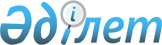 О совершенствовании системы государственного контроля вопросов утилизации боеприпасов Вооруженных Сил Республики КазахстанПостановление Правительства Республики Казахстан от 3 сентября 2010 года № 882

      Правительство Республики Казахстан ПОСТАНОВЛЯЕТ:



      1. Комитету государственного имущества и приватизации Министерства финансов Республики Казахстан в установленном законодательством порядке передать права владения и пользования государственным пакетом акций акционерного общества "Казахвзрывпром" Министерству обороны Республики Казахстан.



      2. Министерству обороны Республики Казахстан совместно с Комитетом государственного имущества и приватизации Министерства финансов Республики Казахстан и Министерством индустрии и новых технологий Республики Казахстан принять необходимые меры, вытекающие из пункта 1 настоящего постановления.



      3. Утвердить прилагаемые дополнения и изменения, которые вносятся в некоторые решения Правительства Республики Казахстан.



      4. Настоящее постановление вводится в действие со дня подписания.      Премьер-Министр

      Республики Казахстан                       К. Масимов

Утверждены        

постановлением Правительства

Республики Казахстан    

от 3 сентября 2010 года № 882 

Дополнения и изменения, которые вносятся в некоторые решения

Правительства Республики Казахстан

      1. В постановлении Правительства Республики Казахстан от 27 мая 1999 года № 659 "О передаче прав по владению и пользованию государственными пакетами акций и государственными долями в организациях, находящихся в республиканской собственности":



      в приложении к указанному постановлению:



      раздел "Министерству обороны Республики Казахстан" дополнить строкой, порядковый номер 280-2, следующего содержания:

      "280-2. АО "Казахвзрывпром";



      в разделе "Комитету промышленности Министерства индустрии и новых технологий Республики Казахстан":



      строку, порядковый номер 285, исключить.



      2. Утратил силу постановлением Правительства РК от 19.09.2014 № 995.



      3.  Утратил силу постановлением Правительства РК от 28.08.2015 № 683.



      4. Утратил силу постановлением Правительства РК от 19.03.2012 № 340 (вводится в действие со дня первого официального опубликования).
					© 2012. РГП на ПХВ «Институт законодательства и правовой информации Республики Казахстан» Министерства юстиции Республики Казахстан
				